上海民用航空机电系统有限公司（航空工业民机机载机电工程中心）2024校园招聘公告一、公司简介上海民用航空机电系统有限公司(以下简称:公司)隶属中国航空工业集团有限公司，由中航机载系统有限公司全额出资设立（注册资本1.5亿）。公司承接民机工程中心(航空工业集团与上海市政府战略合作组建的三中心之一)的战略定位，是航空工业机载液压、燃油、环控事业部民机产业系统级产业基地，也是国家民机机电系统产品和产业发展的主要载体。公司聚焦民用航空机电液压、燃油、环控系统关键技术研究突破，承担民用航空机电系统技术创新、集成研发、集成仿真验证、客户服务等业务，立志成为具有卓越竞争力的国内领先、国际一流的民用航空机电系统供应商。二、招聘需求招聘岗位及要求见下表：其他要求：热爱航空事业；身体健康、品行端正，诚实守信；具有较好的团队意识和沟通协作能力；大学英语CET-6≥425三、福利待遇1.最具实力的技术平台，为您提供广阔的职业发展前景；2.具有市场竞争力的薪酬待遇（首年综合收入硕士≥45万，博士≥96万）3.安家费、社会保险、公积金、免费三餐、带薪年假、单身公寓等；4.健身房、游泳馆、篮球馆、乒乓球馆等；5.系统培训，内容丰富的党团、工会活动等。四、联系方式公司地址：上海市闵行区紫竹园中广核园区咨询电话：025-51836750投递简历请扫二维码：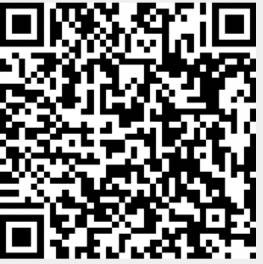 岗位名称专业要求（包括但不限于以下专业）学历要求航空机电系统研发工程师机械电子工程、自动控制类、电子信息类、电气类、航空航天类、测试仪器类、能源动力类、机械类、力学类、软硬件开发、飞行器设计、航空发动机、工程热物理、人机与环境工程、系统工程、适航技术等博士、硕士硬件工程师控制理论与控制工程、电子信息工程、电气工程、航空工程等相关专业博士、硕士软件工程师计算机软件工程、控制理论与控制工程、电子信息工程、电气工程、自动化等相关专业博士、硕士业务管理岗适航管理、通用质量特性、构型管理，项目管理、供应链管理、质量管理等硕士职能管理岗企业管理、人力资源管理、财务管理、会计等专业硕士